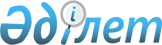 2015 жылға арналған халықтың нысаналы топтарына жататын тұлғалардың қосымша тізбесін белгілеу туралыҚостанай облысы Федоров ауданы әкімдігінің 2014 жылғы 15 желтоқсандағы № 458 қаулысы. Қостанай облысының Әділет департаментінде 2015 жылғы 14 қаңтарда № 5304 болып тіркелді

      Қазақстан Республикасының 2001 жылғы 23 қаңтардағы «Қазақстан Республикасындағы жергілікті мемлекеттік басқару және өзін-өзі басқару туралы» Заңының 31-бабының 1-тармағының 14) тармақшасына, Қазақстан Республикасының 2001 жылғы 23 қаңтардағы «Халықты жұмыспен қамту туралы» Заңының 5–бабының 2-тармағына, 7–бабының 2) тармақшасына сәйкес Федоров ауданының әкімдігі ҚАУЛЫ ЕТЕДІ:



      1. Халықтың нысаналы топтарына жататын тұлғалардың қосымша тізбесі белгіленсін:

      жиырма бір жастан жиырма тоғыз жасқа дейінгі жастар;

      жұмыспен қамту мәселелері жөніндегі уәкілетті органның жолдамасы бойынша кәсіптік қайта даярлау және біліктілігін арттыру курстарын аяқтаған жұмыссыздар;

      жұмыспен қамту мәселелері жөніндегі уәкілетті органда жұмыссыз ретінде тіркелген елу жастан асқан адамдар.



      2. Осы қаулының орындалуын бақылау аудан әкiмiнiң орынбасары З.А. Байменоваға жүктелсін.



      3. Осы қаулы алғашқы ресми жарияланған күнінен кейін күнтізбелік он күн өткен соң қолданысқа енгізіледі және 2015 жылдың 1 қаңтарынан бастап туындаған қатынастарға таратылады.      Аудан әкімі                                Қ. Ахметов
					© 2012. Қазақстан Республикасы Әділет министрлігінің «Қазақстан Республикасының Заңнама және құқықтық ақпарат институты» ШЖҚ РМК
				